ИНФОРМАЦИЯо ходе и результатах реализации инновационного проекта (программы)Социальная адаптация детей с ОВЗ в условиях компенсирующих и комбинированных групп  дошкольного образовательного учреждения»               Руководитель организации        М.В.Кучугурина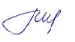 1. Сведения о региональной инновационной площадке1. Сведения о региональной инновационной площадке1. Сведения о региональной инновационной площадке1. Сведения о региональной инновационной площадке1.1. Полное наименование региональной инновационной площадки (далее - РИП)«Социальная адаптация детей с ОВЗ в условиях компенсирующих и комбинированных групп  дошкольного образовательного учреждения»  на базе структурного подразделения «Тополёк» МБДОУ «Детский сад «Лукоморье»«Социальная адаптация детей с ОВЗ в условиях компенсирующих и комбинированных групп  дошкольного образовательного учреждения»  на базе структурного подразделения «Тополёк» МБДОУ «Детский сад «Лукоморье»«Социальная адаптация детей с ОВЗ в условиях компенсирующих и комбинированных групп  дошкольного образовательного учреждения»  на базе структурного подразделения «Тополёк» МБДОУ «Детский сад «Лукоморье»1.2. Полное наименование учредителя РИПКомитет образования, науки и молодёжной политики Волгоградской областиКомитет образования, науки и молодёжной политики Волгоградской областиКомитет образования, науки и молодёжной политики Волгоградской области1.3. Тип РИПрегиональнаярегиональнаярегиональная1.4. Юридический адрес РИП403342 Волгоградская область, г. Михайловка, ул. Мира, д. 65403342 Волгоградская область, г. Михайловка, ул. Мира, д. 65403342 Волгоградская область, г. Михайловка, ул. Мира, д. 651.5. Руководитель РИПЮдина Татьяна ГеннадьевнаЮдина Татьяна ГеннадьевнаЮдина Татьяна Геннадьевна1.6. Телефон, факс РИП8 844 63 2 17 228 844 63 2 17 228 844 63 2 17 221.7. Адрес электронной почтыgureenkovatopolek@yandex.rugureenkovatopolek@yandex.rugureenkovatopolek@yandex.ru1.8. Официальный сайт РИП со ссылкой на проект и отчетhttp://lukomorie.edumih34.ru/http://lukomorie.edumih34.ru/http://lukomorie.edumih34.ru/1.9. Состав авторов проекта с указанием функционалаБерезина Ольга Григорьевна, старший воспитатель;Пахильченко Галина Анатольевна, учитель – дефектолог;Баузер Татьяна Викторовна, педагог-психолог;Чулкова Лилия Александровна, учитель-логопед;Загороднева Ольга Григорьевна, музыкальный руководительБерезина Ольга Григорьевна, старший воспитатель;Пахильченко Галина Анатольевна, учитель – дефектолог;Баузер Татьяна Викторовна, педагог-психолог;Чулкова Лилия Александровна, учитель-логопед;Загороднева Ольга Григорьевна, музыкальный руководительБерезина Ольга Григорьевна, старший воспитатель;Пахильченко Галина Анатольевна, учитель – дефектолог;Баузер Татьяна Викторовна, педагог-психолог;Чулкова Лилия Александровна, учитель-логопед;Загороднева Ольга Григорьевна, музыкальный руководитель1.10. При необходимости указать организации, выступающие соисполнителями проекта (программы)---1.11. Тема проекта (программы)«Социальная адаптация детей с ОВЗ в условиях компенсирующих и комбинированных групп  дошкольного образовательного учреждения»  «Социальная адаптация детей с ОВЗ в условиях компенсирующих и комбинированных групп  дошкольного образовательного учреждения»  «Социальная адаптация детей с ОВЗ в условиях компенсирующих и комбинированных групп  дошкольного образовательного учреждения»  1.12. Цель проекта (программы)Создание в дошкольном образовательном учреждении специальных условий обучения и воспитания, позволяющих организовать социализацию детей с ОВЗ с учетом особых образовательных потребностей. Создание в дошкольном образовательном учреждении специальных условий обучения и воспитания, позволяющих организовать социализацию детей с ОВЗ с учетом особых образовательных потребностей. Создание в дошкольном образовательном учреждении специальных условий обучения и воспитания, позволяющих организовать социализацию детей с ОВЗ с учетом особых образовательных потребностей. 1.13. Задачи проекта (программы)1.Создание организационно-правового обеспечения в структурном подразделении для реализации проекта.2.Повышение уровня компетентности и квалификации педагогов.3.Создание условий для успешной социализации детей с ОВЗ в ДОУ.4.Совершенствование модели детского сада, семьи и социума в развитии детей с ОВЗ.5.Обеспечение возможности освоения детьми с ограниченными возможностями здоровья адаптированной общеобразовательной программы дошкольного образования.6.Сформировать систему мониторинга учебных и личностных достижений детей с ОВЗ.7.Оказание консультативной и методической помощи родителям (законным представителям) детей с ОВЗ по вопросам социально-бытовой адаптации.1.Создание организационно-правового обеспечения в структурном подразделении для реализации проекта.2.Повышение уровня компетентности и квалификации педагогов.3.Создание условий для успешной социализации детей с ОВЗ в ДОУ.4.Совершенствование модели детского сада, семьи и социума в развитии детей с ОВЗ.5.Обеспечение возможности освоения детьми с ограниченными возможностями здоровья адаптированной общеобразовательной программы дошкольного образования.6.Сформировать систему мониторинга учебных и личностных достижений детей с ОВЗ.7.Оказание консультативной и методической помощи родителям (законным представителям) детей с ОВЗ по вопросам социально-бытовой адаптации.1.Создание организационно-правового обеспечения в структурном подразделении для реализации проекта.2.Повышение уровня компетентности и квалификации педагогов.3.Создание условий для успешной социализации детей с ОВЗ в ДОУ.4.Совершенствование модели детского сада, семьи и социума в развитии детей с ОВЗ.5.Обеспечение возможности освоения детьми с ограниченными возможностями здоровья адаптированной общеобразовательной программы дошкольного образования.6.Сформировать систему мониторинга учебных и личностных достижений детей с ОВЗ.7.Оказание консультативной и методической помощи родителям (законным представителям) детей с ОВЗ по вопросам социально-бытовой адаптации.1.14. Срок реализации проекта (программы)с 2018 года по 2023 годс 2018 года по 2023 годс 2018 года по 2023 год1.15. Этап проекта (программы)2 этап (2019-2022 годы) – поисковый2 этап (2019-2022 годы) – поисковый2 этап (2019-2022 годы) – поисковыйЗадачи на данный этап1. Создание организационно-правового обеспечения в структурном подразделении для реализации проекта.2. Повышение уровня компетентности и квалификации педагогов. 3. Сформировать систему мониторинга учебных и личностных достижений детей с ОВЗ.4. Создание условий для успешной социализации детей с ОВЗ в ДОУ.5. Совершенствование модели детского сада, семьи и социума в развитии детей с ОВЗ.6. Оказание консультативной и методической помощи родителям (законным представителям) детей с ограниченными возможностями здоровья по различным вопросам.1. Создание организационно-правового обеспечения в структурном подразделении для реализации проекта.2. Повышение уровня компетентности и квалификации педагогов. 3. Сформировать систему мониторинга учебных и личностных достижений детей с ОВЗ.4. Создание условий для успешной социализации детей с ОВЗ в ДОУ.5. Совершенствование модели детского сада, семьи и социума в развитии детей с ОВЗ.6. Оказание консультативной и методической помощи родителям (законным представителям) детей с ограниченными возможностями здоровья по различным вопросам.1. Создание организационно-правового обеспечения в структурном подразделении для реализации проекта.2. Повышение уровня компетентности и квалификации педагогов. 3. Сформировать систему мониторинга учебных и личностных достижений детей с ОВЗ.4. Создание условий для успешной социализации детей с ОВЗ в ДОУ.5. Совершенствование модели детского сада, семьи и социума в развитии детей с ОВЗ.6. Оказание консультативной и методической помощи родителям (законным представителям) детей с ограниченными возможностями здоровья по различным вопросам.Использованные источники финансирования (с указанием объема финансирования)---2. Аналитическая часть2. Аналитическая часть2. Аналитическая часть2. Аналитическая часть2.1. Описание соответствия заявки и полученных результатов1.Разработан пакет нормативно-правовой и программно-методической документации по проекту.2. Составлена аналитическая справка о психолого-педагогических условиях в структурном подразделении «Тополёк» МБДОУ «Детский сад «Лукоморье».3.Реализуется план мероприятий по повышению уровня компетентности и квалификации педагогов.4.Адаптируется диагностический пакет по определению уровня социализации детей дошкольного возраста с ОВЗ.5.Сформулированы целевые ориентиры  для детей с ОВЗ детского сада.6. Разработана и представлена на региональном этапе Всероссийского конкурса «Инклюзивная школа» модель инклюзивной практики.1.Разработан пакет нормативно-правовой и программно-методической документации по проекту.2. Составлена аналитическая справка о психолого-педагогических условиях в структурном подразделении «Тополёк» МБДОУ «Детский сад «Лукоморье».3.Реализуется план мероприятий по повышению уровня компетентности и квалификации педагогов.4.Адаптируется диагностический пакет по определению уровня социализации детей дошкольного возраста с ОВЗ.5.Сформулированы целевые ориентиры  для детей с ОВЗ детского сада.6. Разработана и представлена на региональном этапе Всероссийского конкурса «Инклюзивная школа» модель инклюзивной практики.1.Разработан пакет нормативно-правовой и программно-методической документации по проекту.2. Составлена аналитическая справка о психолого-педагогических условиях в структурном подразделении «Тополёк» МБДОУ «Детский сад «Лукоморье».3.Реализуется план мероприятий по повышению уровня компетентности и квалификации педагогов.4.Адаптируется диагностический пакет по определению уровня социализации детей дошкольного возраста с ОВЗ.5.Сформулированы целевые ориентиры  для детей с ОВЗ детского сада.6. Разработана и представлена на региональном этапе Всероссийского конкурса «Инклюзивная школа» модель инклюзивной практики.2.2. Описание текущей актуальности продуктаСоциализация ребёнка с ОВЗ проходит гораздо сложнее, болезненнее, чем у здорового, занимает более длительное время и требует участия специалистов различных профилей: психологов, дефектологов, логопедов, социальных педагогов. Адаптируется пакет диагностики социального развития ребёнка с ОВЗ, что даёт возможность раннего выявления детей с ОВЗ и включения в коррекционную работу, направленную на предупреждение вторичных отклонений. Целевые ориентиры позволяют наметить пути улучшения социальной ситуации развития ребёнка, определить условия коррекции его личностных качеств, даёт рекомендации по установлению правильных взаимоотношений в семье и коллективе сверстников.Социализация ребёнка с ОВЗ проходит гораздо сложнее, болезненнее, чем у здорового, занимает более длительное время и требует участия специалистов различных профилей: психологов, дефектологов, логопедов, социальных педагогов. Адаптируется пакет диагностики социального развития ребёнка с ОВЗ, что даёт возможность раннего выявления детей с ОВЗ и включения в коррекционную работу, направленную на предупреждение вторичных отклонений. Целевые ориентиры позволяют наметить пути улучшения социальной ситуации развития ребёнка, определить условия коррекции его личностных качеств, даёт рекомендации по установлению правильных взаимоотношений в семье и коллективе сверстников.Социализация ребёнка с ОВЗ проходит гораздо сложнее, болезненнее, чем у здорового, занимает более длительное время и требует участия специалистов различных профилей: психологов, дефектологов, логопедов, социальных педагогов. Адаптируется пакет диагностики социального развития ребёнка с ОВЗ, что даёт возможность раннего выявления детей с ОВЗ и включения в коррекционную работу, направленную на предупреждение вторичных отклонений. Целевые ориентиры позволяют наметить пути улучшения социальной ситуации развития ребёнка, определить условия коррекции его личностных качеств, даёт рекомендации по установлению правильных взаимоотношений в семье и коллективе сверстников.Реализация дорожной карты проекта (программы)Реализация дорожной карты проекта (программы)Реализация дорожной карты проекта (программы)Реализация дорожной карты проекта (программы)Задачи и шаги реализацииЗадачи и шаги реализацииВыполнено /не выполненоПричины невыполненияЗадача 1: Создание организационно-правового обеспечения в структурном подразделении для реализации проекта.Задача 1: Создание организационно-правового обеспечения в структурном подразделении для реализации проекта.Задача 1: Создание организационно-правового обеспечения в структурном подразделении для реализации проекта.Задача 1: Создание организационно-правового обеспечения в структурном подразделении для реализации проекта.Введение в действие нормативно правовой и программно-методической документацииВведение в действие нормативно правовой и программно-методической документацииВыполненоСоздание на сайте детского сада раздела  РИПСоздание на сайте детского сада раздела  РИПВыполненоЗадача 2: Повышение уровня компетентности и квалификации педагогов. Задача 2: Повышение уровня компетентности и квалификации педагогов. Задача 2: Повышение уровня компетентности и квалификации педагогов. Задача 2: Повышение уровня компетентности и квалификации педагогов. Реализация плана мероприятий по повышению уровня компетентности педагогов. Участие педагогов в методических мероприятиях разного уровня.Реализация плана мероприятий по повышению уровня компетентности педагогов. Участие педагогов в методических мероприятиях разного уровня.ВыполненоПроведение семинара-практикума Проведение семинара-практикума Не выполненоСамоизоляцияЗадача 3: Сформировать систему мониторинга учебных и личностных достижений детей с ОВЗ.Задача 3: Сформировать систему мониторинга учебных и личностных достижений детей с ОВЗ.Задача 3: Сформировать систему мониторинга учебных и личностных достижений детей с ОВЗ.Задача 3: Сформировать систему мониторинга учебных и личностных достижений детей с ОВЗ.Формирование системы мониторинга учебных достижений и личностного роста воспитанниковФормирование системы мониторинга учебных достижений и личностного роста воспитанниковВыполненоАнализ психолого-педагогических условий и первичная диагностика личностного развития воспитанниковАнализ психолого-педагогических условий и первичная диагностика личностного развития воспитанниковВыполненоЗадача  4: Создание условий для успешной социализации детей с ОВЗ в ДОУ.Задача  4: Создание условий для успешной социализации детей с ОВЗ в ДОУ.Задача  4: Создание условий для успешной социализации детей с ОВЗ в ДОУ.Задача  4: Создание условий для успешной социализации детей с ОВЗ в ДОУ.Реализация плана мероприятий по социализации детей. Участие детей в городских и региональных творческих конкурсах и акцияхРеализация плана мероприятий по социализации детей. Участие детей в городских и региональных творческих конкурсах и акцияхВыполненоРазработка АООП и АОПРазработка АООП и АОПВыполнено     Задача  5: Совершенствование модели детского сада, семьи и социума в развитии детей с ОВЗ.     Задача  5: Совершенствование модели детского сада, семьи и социума в развитии детей с ОВЗ.     Задача  5: Совершенствование модели детского сада, семьи и социума в развитии детей с ОВЗ.     Задача  5: Совершенствование модели детского сада, семьи и социума в развитии детей с ОВЗ.Разработана и представлена на региональном этапе Всероссийского конкурса «Инклюзивная школа» модель инклюзивной практики.Разработана и представлена на региональном этапе Всероссийского конкурса «Инклюзивная школа» модель инклюзивной практики.Выполнено Задача  6: Оказание консультативной и методической помощи родителям (законным представителям) детей с ОВЗ по различным вопросам.Задача  6: Оказание консультативной и методической помощи родителям (законным представителям) детей с ОВЗ по различным вопросам.Задача  6: Оказание консультативной и методической помощи родителям (законным представителям) детей с ОВЗ по различным вопросам.Задача  6: Оказание консультативной и методической помощи родителям (законным представителям) детей с ОВЗ по различным вопросам.Изготовление буклетов с рекомендациями для родителей, проведение консультаций и экскурсий с родителямиИзготовление буклетов с рекомендациями для родителей, проведение консультаций и экскурсий с родителямиВыполнено Продукт проекта (программы)Продукт проекта (программы)Продукт проекта (программы)Продукт проекта (программы)Полученный продукт (учебные планы, программы, учебно-методические материалы, пособия, рекомендации, разработки, статьи и др.)Комплексно-тематический план по социализации детей с ОВЗ, разработки конспектов занятий по социальному развитию и конспектов экскурсий с родителями по социально-значимым местам города   диагностический пакет, доклады,  изготовление пособий Комплексно-тематический план по социализации детей с ОВЗ, разработки конспектов занятий по социальному развитию и конспектов экскурсий с родителями по социально-значимым местам города   диагностический пакет, доклады,  изготовление пособий Комплексно-тематический план по социализации детей с ОВЗ, разработки конспектов занятий по социальному развитию и конспектов экскурсий с родителями по социально-значимым местам города   диагностический пакет, доклады,  изготовление пособий Рекомендации по использованию полученных продуктовСоблюдение системности при использовании полученных продуктовСоблюдение системности при использовании полученных продуктовСоблюдение системности при использовании полученных продуктовОписание методов и критериев мониторинга качества продуктов проекта; результаты удовлетворенности участников образовательного процессаДля реализации задач исследования следующие методы:1. Анализ отечественной и зарубежной психологической, педагогической, медицинской литературы по проблемам формированию социализации у детей с ОВЗ.2. Анализ медицинской (выписки из истории развития и заключения специалистов) и педагогической (педагогические характеристики, заключения психологов) документации.3. Социально-педагогическое изучение семьи.4. Наблюдение.5. Психодиагностические методики.Были выдвинуты три критерия социализации: когнитивный, эмоционально-деятельностный и поведенческий.1) социальная компетентность – наличие объективных знаний и субъективных представлениях о взаимоотношениях членов социума; наличие знаний о нормах социального поведения: «что такое хорошо и что такое плохо»;2) социальная (деятельностная) активность – свободное вхождение в систему игровой деятельности, общения и социального поведения; активная направленность на различные виды деятельности (рисование, игра, лепка, аппликации, общение и т.п.); степень проявления эмоций (переживания, восторга или разочарования и недовольства) от результатов этой деятельности; интерес ребенка к семейным и национальным традициям социума, личное участие и увлеченность в усвоении опыта социального поведения взрослых и детей;3) социальная адаптация – готовность и ориентированность к выбору социального поведения в детской и окружающей среде; ситуативное проявление социальных качеств (чуткости, отзывчивости, доброты, взаимопомощи, эмпатии); осознание и наличие социального опыта, умение бережно относиться к результатам своей и совместной детской и взрослой деятельности.Результаты удовлетворенности участников образовательного процесса на высоком уровне.Для реализации задач исследования следующие методы:1. Анализ отечественной и зарубежной психологической, педагогической, медицинской литературы по проблемам формированию социализации у детей с ОВЗ.2. Анализ медицинской (выписки из истории развития и заключения специалистов) и педагогической (педагогические характеристики, заключения психологов) документации.3. Социально-педагогическое изучение семьи.4. Наблюдение.5. Психодиагностические методики.Были выдвинуты три критерия социализации: когнитивный, эмоционально-деятельностный и поведенческий.1) социальная компетентность – наличие объективных знаний и субъективных представлениях о взаимоотношениях членов социума; наличие знаний о нормах социального поведения: «что такое хорошо и что такое плохо»;2) социальная (деятельностная) активность – свободное вхождение в систему игровой деятельности, общения и социального поведения; активная направленность на различные виды деятельности (рисование, игра, лепка, аппликации, общение и т.п.); степень проявления эмоций (переживания, восторга или разочарования и недовольства) от результатов этой деятельности; интерес ребенка к семейным и национальным традициям социума, личное участие и увлеченность в усвоении опыта социального поведения взрослых и детей;3) социальная адаптация – готовность и ориентированность к выбору социального поведения в детской и окружающей среде; ситуативное проявление социальных качеств (чуткости, отзывчивости, доброты, взаимопомощи, эмпатии); осознание и наличие социального опыта, умение бережно относиться к результатам своей и совместной детской и взрослой деятельности.Результаты удовлетворенности участников образовательного процесса на высоком уровне.Для реализации задач исследования следующие методы:1. Анализ отечественной и зарубежной психологической, педагогической, медицинской литературы по проблемам формированию социализации у детей с ОВЗ.2. Анализ медицинской (выписки из истории развития и заключения специалистов) и педагогической (педагогические характеристики, заключения психологов) документации.3. Социально-педагогическое изучение семьи.4. Наблюдение.5. Психодиагностические методики.Были выдвинуты три критерия социализации: когнитивный, эмоционально-деятельностный и поведенческий.1) социальная компетентность – наличие объективных знаний и субъективных представлениях о взаимоотношениях членов социума; наличие знаний о нормах социального поведения: «что такое хорошо и что такое плохо»;2) социальная (деятельностная) активность – свободное вхождение в систему игровой деятельности, общения и социального поведения; активная направленность на различные виды деятельности (рисование, игра, лепка, аппликации, общение и т.п.); степень проявления эмоций (переживания, восторга или разочарования и недовольства) от результатов этой деятельности; интерес ребенка к семейным и национальным традициям социума, личное участие и увлеченность в усвоении опыта социального поведения взрослых и детей;3) социальная адаптация – готовность и ориентированность к выбору социального поведения в детской и окружающей среде; ситуативное проявление социальных качеств (чуткости, отзывчивости, доброты, взаимопомощи, эмпатии); осознание и наличие социального опыта, умение бережно относиться к результатам своей и совместной детской и взрослой деятельности.Результаты удовлетворенности участников образовательного процесса на высоком уровне.Прогноз развития проекта (программы) на следующий годБлагоприятный.Благоприятный.Благоприятный.Достигнутые внешние эффектыДостигнутые внешние эффектыДостигнутые внешние эффектыДостигнутые внешние эффектыЭффектДостигнут.Достигнут.Достигнут.Описание и обоснование коррекции шагов по реализации проекта (программы) на следующий годБез коррекции. Без коррекции. Без коррекции. 